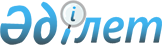 "Астана халықаралық форумына дайындалу және оны өткізу жөніндегі іс-шаралар жоспарын бекіту туралы" Қазақстан Республикасы Үкіметінің 2024 жылғы 18 наурыздағы № 201 қаулысының күшін жою туралыҚазақстан Республикасы Үкіметінің 2024 жылғы 12 маусымдағы № 457 қаулысы
      Қазақстан Республикасының Үкіметі ҚАУЛЫ ЕТЕДІ:
      1. "Астана халықаралық форумына дайындалу және оны өткізу жөніндегі іс-шаралар жоспарын бекіту туралы" Қазақстан Республикасы Үкіметінің 2024 жылғы 18 наурыздағы № 201 қаулысының күші жойылсын.
      2. Осы қаулы қол қойылған күнінен бастап қолданысқа енгізіледі.
					© 2012. Қазақстан Республикасы Әділет министрлігінің «Қазақстан Республикасының Заңнама және құқықтық ақпарат институты» ШЖҚ РМК
				
      Қазақстан РеспубликасыныңПремьер-Министрі

О. Бектенов
